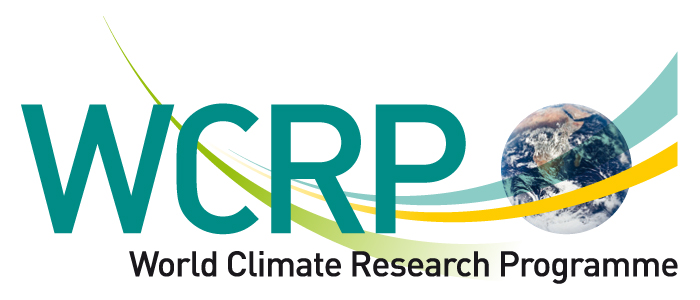 WCRP Data Advisory Council 2nd SessionEUMETSAT, Darmstadt, 4-5 March 2013Draft Agenda as of 14 Feb 2013TimeAgenda ItemDocsMonday 4 March 2013Monday 4 March 2013Monday 4 March 20131. Introduction – Chair O. Brown1. Introduction – Chair O. Brown08h30 	a. Introduction – WDAC Co-chairs08h45b. Welcome address – EUMETSAT Chief Scientist - Johannes Schmetz09h00 c. Meeting arrangements – J. Schulz09h10	d. Adoption of agenda109h20	e. Review of WDAC1 actions309h40	f. WCRP Update, including Grand Challenges, Future Earth, CORDEX – M. Rixen92. Inventories, GOSIC – Chair O. Brown2. Inventories, GOSIC – Chair O. Brown2. Inventories, GOSIC – Chair O. Brown10h00 a. NCDC, GOSIC – C. Lief, O. Brown6,1010h30  Coffee break11h00b. CEOS update, WGClimate – M. Dowell11, 1211h20c. CGMS update – J. Schulz1311h40d. GCOS update – A. Simmons, H. Dolman, E. Lindstrom1412h30 e. Discussion and way ahead13h00 Lunch3. Reanalyses and fluxes – Chair T. Koike3. Reanalyses and fluxes – Chair T. Koike3. Reanalyses and fluxes – Chair T. Koike14h00 a. Reanalysis update, including Reanalysis.org – M. Bosilovich714h20b. SOLAS update, pCO2 ECV – B. Ward1514h40 c. GSOP update: air-sea fluxes, ocean synthesis – P.-P. Mathieu815h00d. Workshop on observations for reanalyses – J.-N. Thépaut15h10e. Discussion - all15h30Coffee break4. Data requirements, assimilation, network design, OSSEs – Chair O. Brown4. Data requirements, assimilation, network design, OSSEs – Chair O. Brown4. Data requirements, assimilation, network design, OSSEs – Chair O. Brown16h00a. Data assimilation, OSSE - J.N. Thépaut16h20b. NOAA JPSS Mitigation Study – O. Brown1616h40c. WMO Rolling Requirement Review – M. Rixen517h00d. SCOPE-CM Phase 2 – J. Schulz17h20e. Discussion - all19h00DinnerTuesday 5 March 2013Tuesday 5 March 2013Tuesday 5 March 20135. Data sets, quality assessments and best practices – Chair T. Koike5. Data sets, quality assessments and best practices – Chair T. Koike5. Data sets, quality assessments and best practices – Chair T. Koike08h30a. GEWEX – J. Schulz 4,17,1808h50b. CLIVAR – P.-P. Mathieu1909h10c. SPARC (including ESA SPARC initiative) – Susann Tegtmeier/K. Sato2009h30d. CliC (including data needs for seasonal ice outlooks initialization) – W. Meier2109h50e. IGBP – D. Schimel (TBC)10h10Discussion - all10h30Coffee break6. Earth System Grid, obs4MIPs, ana4MIPs – Chair O. Brown6. Earth System Grid, obs4MIPs, ana4MIPs – Chair O. Brown6. Earth System Grid, obs4MIPs, ana4MIPs – Chair O. Brown11h00 a. Earth System Grid, CMIP5, metrics – P. Gleckler 22,23, 2411h30b. obs4MIPs – D. Waliser2511h50c. ana4MIPs – M. Bosilovich12h10d. ExArch – O. Brown2612h30e. Discussion and way ahead: governance, WMAC13h00Lunch7. WDAC Business – Chair O. Brown7. WDAC Business – Chair O. Brown7. WDAC Business – Chair O. Brown14h00 a. Review of planned meetings/events – gaps, duplicates, requirements14h15 b. WDAC – WMAC liaising14h30 c. Next WDAC Meeting  – Date/Venue14h45 d. AOB15h00 e. Review of Draft actions list16h00 Meeting ends